Регистрация заявления о предоставлении ребенку места в детском саду.
Регистрация на портале госуслуг  https://66 gosuslugi.ru:       В «Личном кабинете», нажав ссылку «Регистрация».После регистрации в Личном кабинете необходим о позвонить в пункт подтверждения учетных записей ЕСИА тел. 2-10-35 Стафеевой Ирине Сергеевне:
* Для регистрации заявления через портал необходимо:- зарегистрироваться на портале госуслуг;- после регистрации выбрать свое местоположение;- выбрать интересующую услугу.
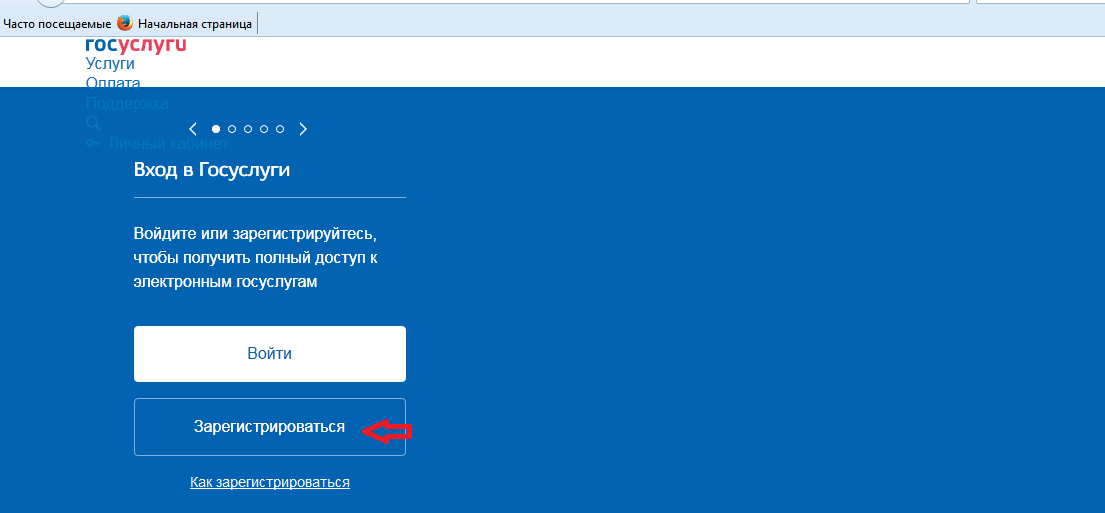 
    Таким образом, происходит регистрация обращения для постановки на учет. Получение услуги:Шаг 1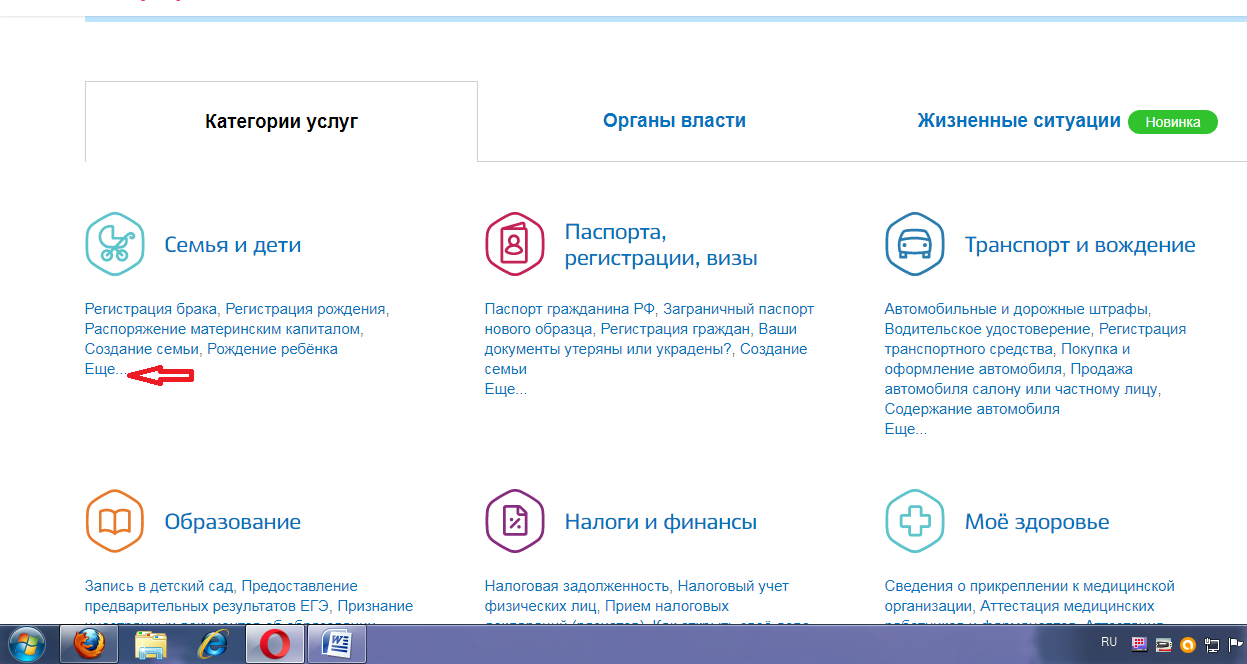 Шаг 2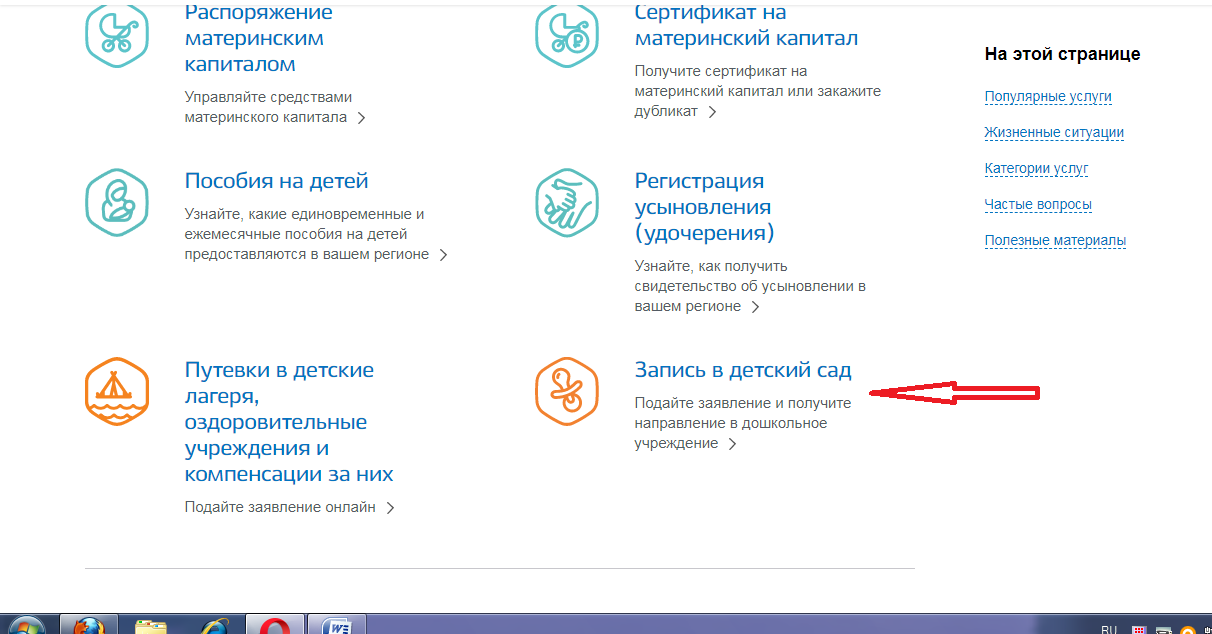 Далее Вам необходимо внести все требуемые данные, к заявлению вы прикрепляете сканы: паспорта родителя (законного представителя), свидетельства о рождении  ребенка, если имеются льготы документ их подтверждающий.